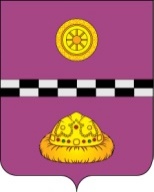      ПОСТАНОВЛЕНИЕот 24 октября 2022 г.	 	                                                                                    №440 Об отмене режима чрезвычайной ситуации на территории муниципального образования муниципального района «Княжпогостский»    
           В соответствии с Федеральными законами РФ от 21.12.1994 № 68-ФЗ «О защите населения и территории от чрезвычайных ситуаций природного и техногенного характера», от 06.10.2003 № 131-ФЗ «Об общих принципах организации местного самоуправления в Российской Федерации», Постановлением Правительства Российской Федерации от 21.05.2007 № 304 «О классификации чрезвычайных ситуаций природного и техногенного характера», Постановлением Правительства РФ от 30.12.2003 № 794 «О единой государственной системе предупреждения и ликвидации чрезвычайных ситуаций», в связи с изменением обстановки связанной с ликвидацией последствий аварии на линейной части участка магистрального нефтепровода МН «Ухта-Ярославль» 160,7 км основной нитки, на территории муниципального образования муниципального района «Княжпогостский» (далее – МР «Княжпогостский»),  ПОСТАНОВЛЯЮ:В связи с изменением обстановки связанной с ликвидацией последствий аварии на линейной части участка магистрального нефтепровода МН «Ухта-Ярославль» 160,7 км основной нитки: окончанием проведения аварийно-восстановительных работ; локализацией угрозы населению, имуществу и окружающей природной среде, отменить 24 октября 2022 года введенный на административной территории муниципального образования МР «Княжпогостский» для органов управления, сил и средств Княжпогостского районного звена Коми республиканской подсистемы РСЧС режим функционирования – «Чрезвычайная ситуация» муниципального характера с местным уровнем реагирования.Отменить постановление администрации МР «Княжпогостский» от 16 октября 2022 года №429 «О введении режима чрезвычайной ситуации на территории муниципального района «Княжпогостский».АО «Транснефть-Север», до 30 октября 2022 года, провести все необходимые работы по ликвидации последствий загрязнения грунта и обводненной поверхности, вызванных разливами нефти и нефтепродуктов из поврежденного участка линейной части магистрального нефтепровода МН «Ухта-Ярославль» 160,7 км основной нитки. Начальнику ОМВД России по Княжпогостскому району, при необходимости, оказывать помощь АО «Транснефть-Север» в организации обеспечения общественного порядка и контроль за дорожно-транспортной обстановкой на прилежащей к месту работ по ликвидации последствий загрязнения грунта и обводненной поверхности, вызванных разливами нефти и нефтепродуктов из поврежденного участка линейной части магистрального нефтепровода МН «Ухта-Ярославль» 160,7 км основной нитки.После завершения работ, АО «Транснефть-Север», сформировать комиссию, в состав которой включить представителя АО «Транснефть-Север», представителя администрации МР «Княжпогостский», представителя Княжпогостского пожарно-спасательного гарнизона МЧС России по РК, начальника Княжпогостского районного отдела по охране окружающей среды Министерства природных ресурсов и охраны окружающей среды Республики Коми, представителей иных органов (в случае необходимости). Комиссии составить акт о завершении работ, копию которого предоставить в ЕДДС администрации МР «Княжпогостский».  Настоящее постановление вступает в силу с момента подписания и подлежит официальному опубликованию. Контроль за исполнением настоящего постановления оставляю за собой.Глава МР «Княжпогостский» - руководитель администрации                                                                               А.Л. Немчинов